INDIAN INSTITUTE OF TECHNOLOGY INDORE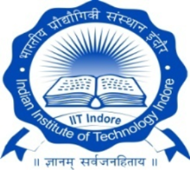 Laboratory Safety DeclarationI declare that I have read the safety guide of Discipline of ______________________, Indian Institute of Technology (IIT) Indore. I am familiarised with the laboratory and equipment and chemical safety issues and have acquired all the know-how and the necessary training for safe working in the laboratory. I have also read and understood the specific safety guidelines of this laboratory. I shall adhere to all safety guideline and safe working practices during my laboratory work as explained to me.(Before you sign the declaration please make sure you have understood all aspects of laboratory and chemical safety and you are confident enough to use equipment and chemicals)Name of the Laboratory:Location of the Laboratory:Laboratory UserSN.NameDesignationSignDate